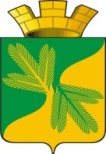 Ханты - Мансийский автономный округ – ЮграСоветский районАДМИНИСТРАЦИЯ ГОРОДСКОГО ПОСЕЛЕНИЯ ТАЁЖНЫЙП О С Т А Н О В Л Е Н И Е  7 августа 2020 года									               № 184О внесении изменений в постановление администрации городского поселения Таёжный от 10.04.2013 № 55 «Об утверждении реестра муниципальных услуг городского поселения Таёжный» В соответствии с Федеральным законом Российской Федерации от 27.07.2010 № 210-ФЗ «Об организации предоставления государственных и муниципальных услуг», постановлением администрации городского поселения Таёжный от 10.04.2013 № 53 «Об утверждении порядка формирования и ведения реестра муниципальных услуг городского поселения Таёжный», в целях обеспечения информационной открытости деятельности органов местного самоуправления городского поселения Таёжный, повышения качества и доступности муниципальных услуг:1. Внести изменения в постановление администрации городского поселения Таёжный от 10.04.2013 № 55 «Об утверждении реестра муниципальных услуг городского поселения Таёжный» (далее – постановление) изложив приложение в новой редакции (приложение).2. Опубликовать настоящее постановление в порядке, установленном Уставом городского поселения Таёжный и разместить на официальном сайте городского поселения Таёжный.3. Настоящее постановление вступает в силу после его официального опубликования.Глава городского поселения Таёжный                          		                           А.Р. Аширов            Приложениек постановлению администрацииг.п. Таёжный от 07.08.2020  №184РЕЕСТРМУНИЦИПАЛЬНЫХ УСЛУГ, ПРЕДОСТАВЛЯЕМЫХ ОРГАНАМИ МЕСТНОГО САМОУПРАВЛЕНИЯ ГОРОДСКОГО ПОСЕЛЕНИЯ ТАЁЖНЫЙ№ п/пНаименование муниципальной услугиВ сфере архивного делаВ сфере архивного делаПредоставление архивных справок, архивных выписок, копий архивных документовВ сфере жилищно-коммунального комплексаВ сфере жилищно-коммунального комплексаПредоставление информации о порядке предоставления жилищно-коммунальных услуг населениюВыдача разрешений на снос или пересадку зеленых насажденийВ сфере жилищных отношенийВ сфере жилищных отношенийПрием заявлений и выдача документов о согласовании переустройства и (или) перепланировки жилого помещенияПринятие документов, а также выдача решений о переводе или об отказе в переводе жилого помещения в нежилое или нежилого помещения в жилое помещениеПризнание помещения жилым помещением, жилого помещения непригодным для проживания и многоквартирного дома аварийным и подлежащим сносу или реконструкцииПризнание садового дома жилым домом и жилого дома садовым домомПрием заявлений, документов, а также постановка граждан на учет в качестве нуждающихся в жилых помещенияхПредоставление информации об очередности предоставления жилых помещений на условиях социального найма Предоставление жилых помещений муниципального жилищного фонда коммерческого использованияПредоставление жилых помещений муниципального специализированного жилищного фонда по договорам наймаВыдача согласия и оформление документов по обмену жилыми помещениями по договорам социального наймаВыдача разрешения (согласия) нанимателю жилого помещения муниципального жилищного фонда на вселение других граждан в качестве членов семьи, проживающих совместно с нанимателемБесплатная передача в собственность граждан Российской Федерации занимаемых ими жилых помещений в  муниципальном жилищном фонде (приватизация жилых помещений)Передача гражданами в муниципальную собственность приватизированных жилых помещенийВ сфере земельных отношенийВ сфере земельных отношенийПрекращение права постоянного (бессрочного) пользования земельными участками, находящимися в муниципальной собственности или государственная собственность на которые не разграниченаОтнесение земель или земельных участков, находящихся в муниципальной собственности или государственная собственность на которые не разграничена, к определенной категории земель, перевод земель или земельных участков в составе таких земель из одной категории в другую, за исключением земель сельскохозяйственного назначенияУтверждение схемы расположения земельного участка или земельных участков на кадастровом плане территорииПредварительное согласование предоставления земельного участкаПредоставление земельных участков, находящихся в муниципальной собственности или государственная собственность на которые не разграничена, на торгахПредоставление земельных участков, находящихся в муниципальной собственности или государственная собственность на которые не разграничена, без торговВыдача копий архивных документов, подтверждающих право на владение землейПостановка граждан на учет в качестве лиц, имеющих право на предоставление земельных участков в собственность бесплатноВ сфере строительства, архитектуры и градостроительной деятельностиВ сфере строительства, архитектуры и градостроительной деятельностиПрисвоение объекту адресации адреса, аннулирование его адресаВ сфере распоряжения муниципальным имуществомВ сфере распоряжения муниципальным имуществомПредоставление сведений из реестра муниципального имуществаПредоставление информации об объектах недвижимого имущества, находящихся в муниципальной собственности и предназначенных для сдачи в арендуПередача в аренду, безвозмездное пользование имущества, находящегося в собственности муниципального образования, за исключением земельных участков и жилых помещенийВ сфере транспортного обслуживания и дорожной деятельностиВ сфере транспортного обслуживания и дорожной деятельностиПредоставление информации пользователям автомобильных дорог общего пользования местного значенияВыдача специального разрешения на движение по автомобильным дорогам местного значения городского поселения Таёжный транспортного средства, осуществляющего перевозки тяжеловесных и (или) крупногабаритных грузовВ сфере осуществления предпринимательской деятельностиВ сфере осуществления предпринимательской деятельностиВыдача разрешения на право организации розничного рынкаОказание финансовой поддержки субъектам малого и среднего предпринимательстваОказание информационно-консультационной поддержки субъектам малого и среднего предпринимательстваВ сфере трудового законодательстваВ сфере трудового законодательстваРегистрация трудового договора, заключаемого между работником и работодателем – физическим лицом, не являющимся индивидуальным предпринимателем, изменений в трудовой договор, факта прекращения трудового договораВ сфере налогового законодательстваВ сфере налогового законодательстваДача письменных разъяснений налогоплательщикам и налоговым агентам по вопросу применения нормативных правовых актов муниципального образования городское поселение Таёжный